月次走行距離記録テンプレート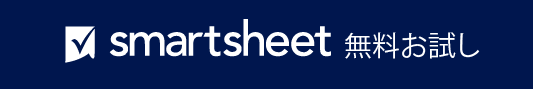 従業員氏名従業員 ID監督者氏名払戻率払戻率払戻率合計走行距離合計走行距離合計走行距離部門車両 ID月償還金合計償還金合計償還金合計出張日出張の目的出発地目的地走行距離計の値走行距離計の値合計
走行距離その他のコメント出張日出張の目的出発地目的地開始終了合計
走行距離その他のコメント00000000000000000従業員署名日付監督者署名日付承認– 免責条項 –Smartsheet がこの Web サイトに掲載している記事、テンプレート、または情報などは、あくまで参考としてご利用ください。Smartsheet は、情報の最新性および正確性の確保に努めますが、本 Web サイトまたは本 Web サイトに含まれる情報、記事、テンプレート、あるいは関連グラフィックに関する完全性、正確性、信頼性、適合性、または利用可能性について、明示または黙示のいかなる表明または保証も行いません。かかる情報に依拠して生じたいかなる結果についても Smartsheet は一切責任を負いませんので、各自の責任と判断のもとにご利用ください。